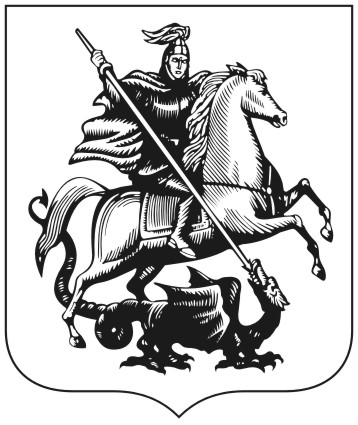 Правительство МосквыДепартамент здравоохранения города МосквыГОСУДАРСТВЕННОЕ БЮДЖЕТНОЕ УЧРЕЖДЕНИЕ ЗДРАВООХРАНЕНИЯ ГОРОДА МОСКВЫ«ДЕТСКАЯ ГОРОДСКАЯ КЛИНИЧЕСКАЯ БОЛЬНИЦА № 9 им. Г.Н. СПЕРАНСКОГОДЕПАРТАМЕНТА ЗДРАВООХРАНЕНИЯ ГОРОДА МОСКВЫ»ФИЛИАЛ № 2129329, Москва, Ивовая, 3Тел: 8 (499) 186-81-08, факс: 8 (499) 186-83-37e-mail: fil2dgkb9@mail.ruДокументы для госпитализации в неврологическое отделение Филиала № 2ГБУЗ «ДГКБ № 9 им. Г.Н. Сперанского» Направление (форма №057/у-04) только в электронном виде в системе ЕМИАС (для жителей города Москвы, а также иногородним пациентам, прикрепленным к поликлиникам города Москвы), для пациентов из регионов РФ - форма №057/у-04, должна быть заверена печатью учреждения, выдавшего направление. Взять направление по м/ж не ранее, чем за 2 недели.Копия свидетельства о рождении ребёнка, детям с 14 лет – копия паспорта;Копия полиса обязательного медицинского страхования (ОМС) ребенка с двух сторон;Копия паспорта одного из родителей.Справка об инвалидности (если имеется).Выписка из истории болезни ребенка или выписки из стационара после госпитализации с результатами проведенных ранее обследований по основному заболеванию.Сведения о перенесенных детских инфекциях. Прививочный сертификат (карта профилактических прививок форма №063/у) с указанием результатов туберкулинодиагностики и вакцинации против кори (дети от 1 года до 6 лет – 1 прививка, дети старше 6 лет вакцинация и ревакцинация) из поликлиники (в справке должны быть указаны название вакцины, дата вакцинации, серия, доза, срок годности) или справка о медицинском отводе от профилактических прививок с указанием времени отвода (постоянный или временный). Медицинский отвод более 1 месяца должен быть оформлен через иммунологическую комиссию с наличием трех подписей членов комиссии;Обращаем Ваше внимание, что после вакцинации ребенка живой полиомиелитной вакциной госпитализация возможна не ранее, чем через 60 дней после прививки, а после вакцинации от кори не ранее, чем через 15 дней после вакцинации живой коревой вакциной).Справка от участкового педиатра об отсутствии контактов с инфекционными больными в течение 21 дня по дому. Справка действительна не более 3 суток. Справка об отсутствии контактов с инфекционными больными, об отсутствии карантина в детском дошкольном учреждении (по дет. саду, группе), в общеобразовательном учреждении (по школе, классу) течение 21 дня. Справка действительна не более 3 суток. Если не посещает детское учреждение – справка от участкового педиатра, что ребенок не посещает дет. сад или школу с указанием даты последнего посещения, если посещал ранее.Клинический анализ крови (сроком давности до 20 дней).Общий анализ мочи (сроком давности до 20 дней).Электрокардиография (сроком давности до 30 дней).Результаты анализа кала на я/глист, на энтеробиоз (действительны не более 20 дней).Результаты анализа кала на кишечную группу детям до 2-х лет (анализы действительны не более 14 дней).Для детей с нарушениями функции тазовых органов, энурезом обязательно иметь с собой дневник питья и мочеиспусканий (или объемов при катетеризации) за 3 дня, календарь эпизодов энуреза.Детям, находящимся на периодической катетеризации, иметь свои катетеры.ОБРАЩАЕМ ОСОБОЕ ВНИМАНИЕ:Для госпитализации необходимо обязательное присутствие одного из родителей или законного представителя ребенка Госпитализация больных проводится только при наличии полного перечня документов с соблюдением срока их действия (показатели обследований должны укладываться в возрастную норму).Отсутствие сведений о вакцинации против кори является основанием для отказа в госпитализации на основании Поручения Департамент здравоохранения города Москвы от 02.03.2023г. № 12-18-16933/23, письма руководителя Управления Федеральной службы по надзору в сфере защиты прав потребителей благополучия человека по городу Москве Е.Е. Андреевой от 27.02.2023 № 01-00043-17.Пациенты, не привитые в связи с медицинским отводом должны иметь на руках заключение иммунологической комиссии по медотводу, либо иметь сведения медотводе в ЕРИС, также должен быть прописан срок медотвода, временный или постоянный.Отсутствие или истечение срока действия одного из документов и (или) анализов является основанием для отказа в госпитализации на основании приказа Департамента здравоохранения города Москвы от 25.06.2018 №500На всех документах должны стоять печати выдавшего их учреждения.Не допускается плановая госпитализация детей с явлениями острого и обострением хронического инфекционного заболевания.При наличии у ребёнка и/или законного представителя диагноза/признаков туберкулёза при флюорографии или положительной реакции на Диаскин-тест госпитализация возможна только при наличии справки от фтизиатра.Госпитализация плановых больных проводится с 8:30 до 12:00На поступивших детей порционник на пищеблок подается в 6 утра следующего дня.Документы для родителей, в случае их госпитализации по уходу за детьми:Паспорт (оригинал + копия страниц со штампами) СНИЛС (в случае необходимости оформления листка нетрудоспособности).Справка от терапевта о возможности пребывания в детском учреждении по уходу за ребенком.Результат анализа кала на кишечную группу (для родителей, находящихся в отделении по уходу за детьми в возрасте до 2-х лет; анализы действительны не более 14 дней).Результат проведенной флюорографии (сроком давности до 1 года).Документальные сведения о двукратной вакцинации против кори (с указанием даты вакцинации, названии вакцины, серии, срока годности), либо документальные сведения о перенесенном заболевании корью, либо сведения о положительных титрах IgG (давностью не более 1 года).Доводим до Вашего сведения, что:Плановая госпитализация ребенка осуществляется в 6-х местные палатыПри плановой госпитализации ребенка возможно наличие очередности, но осуществляется в максимально короткие срокиОдному из родителей ребенка до 4-х лет предоставляется на безвозмездной основе передвижное спальное место и питание в профильном отделении.Госпитализация одного из родителей с ребенком старше 4-х лет осуществляется только по медицинским показаниям и решается заведующим отделением в каждом конкретном случаеРодители имеют право на улучшение условий госпитализации за счет личных средств (согласно прейскуранта). К улучшенным условиям госпитализации относится госпитализация в одноместные палаты или палаты повышенной комфортности.Листок временной нетрудоспособности по уходу выдается в соответствии с приказом Минздравсоцразвития России от 23 ноября 2021 года №1089н «Об утверждении Условий и порядка формирования листков нетрудоспособности в форме электронного документа и выдачи листков нетрудоспособности в форме документа на бумажном носителе в случаях, установленных законодательством Российской Федерации» (с изменениями на 13 декабря 2022 года).  В день госпитализации необходимо предупредить лечащего (дежурного) врача отделения, о необходимости выдачи листка временной нетрудоспособности по уходу или о наличии листка нетрудоспособности, выданного ранее.Обо всех изменениях можно ознакомиться на сайте больницы во вкладке «неврологическое отделение». По всем вопросам обращаться к заведующей неврологическим отделением Филиала № 2 ДГКБ №9 Купряшовой Татьяне Николаевне или старшей медсестре отделения Ольшанской Татьяне Юрьевне:    fil2dgkb9@mail.ru    тел 8 (499) 186-81-08     с 9.15 до 15.00